ANTE KOVAČIĆ, U REGISTRATURI. LEKTIRNI ZADACIIzradite umnu mapu kojom ćete prikazati svoj zadatak. Umne mape možete crtati pa fotografirati ili izraditi u nekom od digitalnih alata (Coggle, Popplet…). Pri izradi umne mapa slijedite zadane upute: Na sredini napišite kraći naslov središnje teme.Za svaki podnaslov ili tematsku podgrupu nacrtajte novu granu koja izlazi iz središnje teme i napišite što ona predstavlja.Iz svake grane nacrtajte onoliko novih grana koliko smatrate potrebnim za zadatak koji obrađujete.Grane bi trebale biti vijugave, raznobojne i označene crtežom ili simbolom. 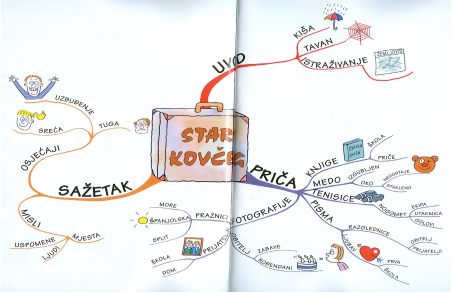 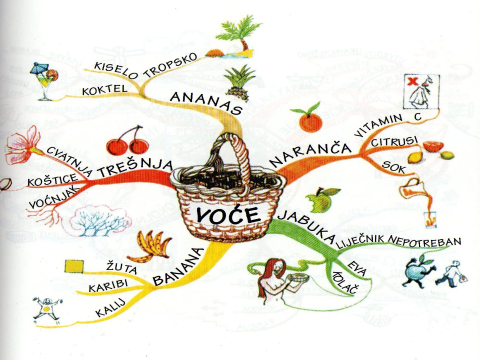 ANTE KOVAČIĆ, U REGISTRATURI (1. dio romana) – zadatci za lektiruPRVA GRUPA Kompozicija 1. dijela romanaprikažite slijed događaja u 1. dijelu romana – motiv registrature, narušavanje kronologije, retrospekcije u bližu i daljnju prošlost, digresije (umetnute priče)DRUGA GRUPA Ivičina superiornost u odnosu na drugu seosku djecuprikažite događaje u kojima do izražaja dolazi Ivičina superiornost u odnosu na ostalu djecuprikažite odnos drugih likova prema Ivičinoj nadarenostiTREĆA GRUPA Seoska sredina prikažite način života u hrvatskom selu početkom 19. stprikažite pozitivne i negativne strane života na seluČETVRTA GRUPA Rivalstvo među susjedima Zgubidanom i Kanonikomprikažite događaje koji svjedoče o suparništvu i sukobima između susjedaprikažite značenje njihovih imenaPETA GRUPA Ivičino školovanje i život kod Meceneprikažite Ivičin susret s gradom i njegov život kod Mecene; pozitivne i negativne strane života u gradu ŠESTA GRUPA Mecenina životna priča prikažite Meceninu životnu priču povežite s biološkom motivacijom njegova lika i ironijom njegova imenaSEDMA GRUPA Laurina životna priča  prikažite Laurinu životnu pričuprikažite romantičarske elemente u oblikovanju njezina likaOSMA GRUPA Pogospođeni seljaciprikažite likove kumordinara Žorža i pojete Rudimira Bombardiroviča Šajkovskog kao pogospođenih seljaka koji preziru sredinu iz koje su poteklidokažite da je prikaz tih likova satiričan 